anem a comprarRecorda com són els nostres bitllets i les nostres monedes d’euro:(SI VOLS, T’ANIMO A QUÈ ELS FABRIQUIS AMB PAPER I COLORS!)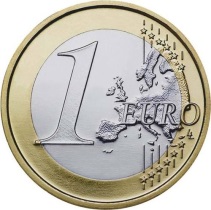 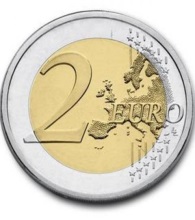 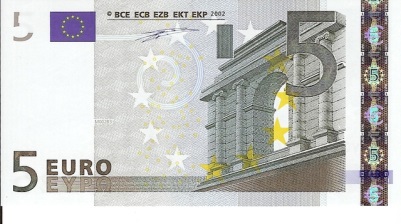 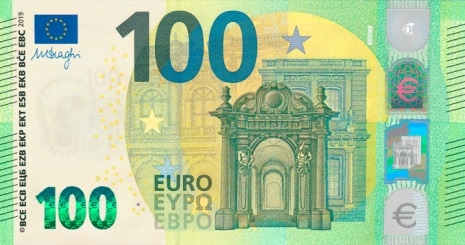 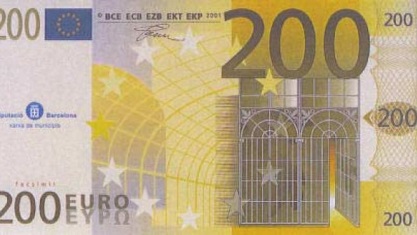 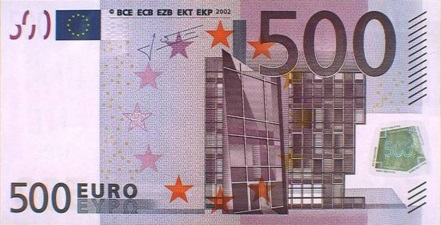 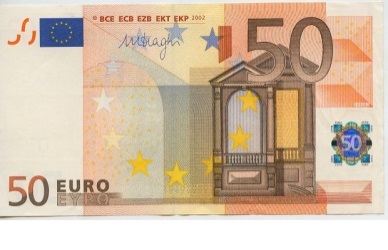 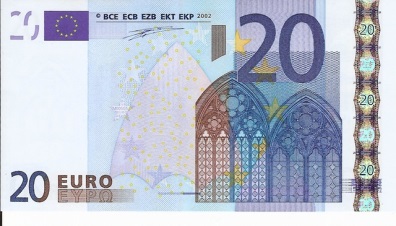 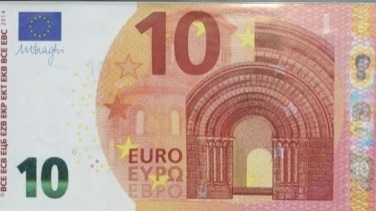 Ara, mira quan valen els següents electrodomèstics i dibuixa els bitllets i les monedes que utilitzaries per pagar-los:Per acabar, et repto a contestar les preguntes següents:T’has esforçat molt per superar aquest repte? Doncs t’has guanyat poder jugar a repassar les taules de multiplicar. Clica aquest link i escull el joc que més t’agradi!https://www.tablasdemultiplicar.com/NEVERA435 eurosMICROONES53 eurosBATEDORA36 eurosROBOT DE CUINA825 eurosFORN271 eurosCONGELADOR199 eurosTORRADORA24 eurosCAFETERA108 eurosSi compres  el forn i el congelador, quants euros hauràs de pagar?          OPERACIÓ                                               RESULTATSi vols comprar la cafetera, el congelador i la batedora, quants euros necessitaràs?          OPERACIÓ                                               RESULTATVols comprar-te el robot de cuina i tens 850 euros. Pots comprar-lo?.....................Quants euros et sobraran? ......................Si tens 400 euros i vols comprar la nevera...:Pots comprar-la? ...........................Quants euros et falten? .........................